Riihimäen Unicefin Lapsiystävällinen kunta –mallin koordinaatioryhmä, kokous 16, 1/2220.1.2022 klo 15.00. Kokous päätettiin kello 16.12
TeamsOsallistujat	Hannele Saari, koordinaatioryhmän puheenjohtaja, kaupunginhallituksen edustajaJaana Ahtonen – Huuskonen, Riihimäen seudun terveyskeskuskuntayhtymä  perhekeskuskoordinaattoriMinna Belik, sivistyksen ja osaamisen lautakunnan edustaja. Poistui klo 16Tea Hansson, Riihimäen seudun terveyskeskuskuntayhtymä, osastonhoitajaNiina Honko, sivistyksen ja osaamisen toimialue, kirjastonjohtajaPasi Jalonen, opetus- ja nuorisopalvelut, vs. opetuspäällikkö. Poistui klo 16Kari Jukarainen, Riihimäen lukion ja aikuislukion rehtoriMarko Laitinen, opetus- ja nuorisopalvelut, nuorisopalvelupäällikköNiina Matkala, elinvoiman toimialue, yleiskaava-arkkitehtiMarjo Mutanen, perhe- ja sosiaalipalvelut, palvelupäällikkö Anne Pullinen,  Riihimäen MLL, yhdistysten edustajaKatja Törrönen, hallinto- ja konsernipalvelut, hallintopäällikköHelenius Marjut, koordinaatioryhmän sihteeri, Unicef –yhdyshenkilöPoissa	Lyti Aaltonen, elinvoiman toimialue, ma  kulttuurituottajaHelena Kuronen, nuorisovaltuuston puheenjohtajaJere Liljenbäck, opetus- ja nuorisopalvelut, hankekoordinaattoriLaura Sarrola, Riihimäen kehitysvammatuki ry., yhdistysten edustajaHeli Vehmas, Riihimäen evlut. –seurakunta, johtava varhaiskasvatuksen ohjaajaAnna Vesén, elinvoiman toimialue, vastaava kulttuurituottajaVierailijat	Etunimi Sukunimi Käsitellyt asiat	Valitaan muistion LYK 16 tarkastajat.Valitaan kaksi muistion 1/2022 tarkastajaa.Sovitut jatkotoimet  Valittiin muistion tarkastajiksi  Jaana Ahtonen-Huuskonen ja Anne Pullinen. Kun muistio on tarkastettu,  Marjut Helenius vie sen nettisivuille (https://www.riihimaki.fi/opi-ja-kasvata/lapsiystavallinen-kunta/Liitteet: TilannekatsausPalautekeskustelu Lapsen oikeuksien viikon tapahtumista ja toteutuksesta.  Kevään 2022 UNICEFin tapahtumat ja koulutustarjonta LYK –ryhmän jäsenilleRyhmän jäsenille on lähetetty  Teams-kutsut . Tarkemmat ohjelmat päivittyvät vähän ennen tapahtumaa.Lihavoidut tapahtumat ovat sellaisia johon toivotaan osallistumista kaikista kunnista. Muihin tilaisuuksiin voi  osallistua kiinnostuksen mukaan. Marjut Helenius osallistui 25.11. klo 12-16 ja 26.11. klo 8.30-12  verkostotapaamiseen (tarkoitettu LYK-koordinaattoreille ja LYK-koordinaatioryhmäläisille).  Samoin  16.12. klo 14.30-15 Talvinen glögihetkiKevään 2022 tilaisuudet (etäyhteyksin, jos ei muuta mainittu)Ti 11.1. klo 14-16 Lapsen oikeuksien ABCTi 8.2. klo 9-11.30 Positiivinen pedagogiikka ja hyvän huomaaminen - Kaisa VuorinenKe 16.3. klo 13-15 Lapsivaikutusten arviointi ja lapsibudjetointi7.-8.4. Koordinaattoritapaaminen (tarkoitettu vain LYK-koordinaattoreille. Toteutetaan lähitapaamisena torstai-iltapäivä - perjantai-aamupäivä, paikka varmistuu myöhemmin) Ti 17.5. klo 13-15 Syrjimätön ja yhdenvertainen kunta – jokaiselle lapselle
Sovitut jatkotoimet  Keskusteltiin  Lapsen oikeuksien viikon tapahtumista ja toteutuksesta.  Todettiin, että viikolla oli monipuolisesti tilaisuuksia eri kohderyhmille. Saatua kokemusta hyödynnetään vuonna 2022 vastaavan viikon suunnittelussa ja toteuttamisessa.  Kehittämiskohteeksi  valittiin tiedottamisen  lisääminen yleensä ja myös tulevien tapahtumien osalta.Sihteeri on välittänyt koulutuskutsut ryhmän jäsenille vuonna 2021. Sihteeri välittää linkit ryhmän vuonna 2022 liittyneille uusille jäsenille. Liitteet Toimintasuunnitelman toteutuminen, tilanne tammikuussa 2022UNICEF on hyväksynyt  Riihimäen toimintasuuntelman 7.5.2021. Koordinaatioryhmän jäsenet pääsevät Riihimäen suunnitelmasivulle täältä https://www.lapsiystavallinenkunta.fi/   Sivu vaatii kirjautumisen. Malliin pääsee tutustumaan ilman kirjautumista täältä https://www.unicef.fi/unicef/tyomme-suomessa/lapsiystavallinen-kunta/Kaikissa koordinaatioryhmän tapaamisissa käsitellään laadittua toimintasuunnitelmaa. Vastuuhenkilöt ja ryhmät kertovat, miten kunkin osa-alueen toimenpiteissä ja tavoitteiden saavuttamisessa on edetty. Tapaamisissa voidaan myös rikastaa toimintasuunnitelmaa ja ideoida uusia toteuttamistapoja.Riihimäen toimintasuunnitelman sisältö lyhyesti:VISIO:   Lasten ja nuorten hyvinvointi ja turvallisuus on sydämenasia. Riihimäki on sitoutunut lapsiystävällisyyteen.KEHITTÄMISEN KOHTEET, todetaan kehittämiskohteiden tämän hetken tilanneLapsen oikeudet kunnan rakenteissa. Kunnan viranhaltijat, työntekijät, luottamushenkilöt ja keskeiset sidosryhmät on perehdytetty lapsen oikeuksiin. Lapsen oikeudet ovat osana kunnan perehdytysohjelmia.  Toimenpiteet on tehty ja/tai aloitettu.Yhdenvertaisuus. Kunnan toiminnan suunnittelussa huomioidaan haavoittuvassa asemassa tai syrjinnän vaarassa olevien lasten näkökulma. Toimenpiteet on kuvattu.  Ohjeistus on välitetty rehtoreille ja varhaiskasvatusyksiköiden johtajille. Lapsen etu. Lapset ryhmänä: Lapsivaikutusten arvioinnin (LAVA) käyttöönoton ja systemaattisen toteuttamisen tueksi on kunnassa käytössä selkeät ohjeistukset. Lapsivaikutusten arviointia tekee yhdessä pätevien ammattilaisten joukko.  Työryhmätyö jatkuu.  Alustava ehdotus on lähetetty lausunnolle joulukuussa 2021.  lausunnot on pyydetty 14.1.2022 mennessä.  Ehdotusta ei vielä ole muokattu lausuntojen perusteella. Muokkaus helmikuun 2022 aikana. Lausuntokierrokselle lähetetty ehdotus on kutsun liitteenä.  Tavoitteena, että LAVA -ohjeistus on valmiina toukokuussa 2022.Oikeus elämään ja kehittymiseen. Kunnassa lapset ja lapsen etu huomioidaan aikuisille tarkoitetuissa palveluissa, kuten mielenterveys- ja päihdepalveluissa silloin, kun asiakkaalla on lapsia. Ohjeistus terveyskeskuskuntayhtymän osalta laadittu. Osallisuus. Kunnassa on säännöllisesti ja aktiivisesti toimiva nuorisovaltuusto (nuva), oppilaskunnan hallitukset ja lapsiparlamentti, joilla on vaikutusmahdollisuuksia kunnan toimintaan ja päätöksentekoon. Toimenpiteet ovat toteutuneet NUVAn osalta. Lapsiparlamentin osalta asiaa vielä työstetään.Lasten ja nuorten kyselyn perusteella valittu kehittämiskohde.  (Oikeus elämään ja kehittymiseen.)  Lapsille suunnatuissa palveluissa ehkäistään kiusaamista ja edistetään yhteisöllisyyttä. Lisäksi lasten kasvuympäristöissä edistetään lasten tunne- ja vuorovaikutustaitoja. Kiusaamisen ennaltaehkäisyn malli on vielä valmistelussa. Sovitut jatkotoimet Lapsen oikeudet kunnan rakenteissa.  Ei jatkotoimia.Yhdenvertaisuus, keskusteltiin toteutumisesta. Hannele Saari ja Anne Pullinen kokoontuvat vielä tarkentamaan ohjeistusta. NUVAn kysely, miten korona on vaikuttanut nuoriin.Nuorisopalvelut: Ulkopuoliset kyselyt kumppaneiden ja hankkeiden kautta.Niina Honko: Pohdintaan, esim. Lahden ”Mitä kuuluu kysely”Lahden perusopetuksen kaikille vuosiluokille toteutetaan lukuvuosittain sähköinen Mitä kuuluu kysely. Kyselyn tuloksista keskustellaan luokittain oppilashuoltoryhmän jäsenten ja oppilaiden kesken. Kyselyn tulosten pohjalta suunnitellaan tarvittavia koulu- ja luokkatasoisia interventioita. Jaana Ahtonen –Huuskonen: Hyvinvointialueiden ja kuntien yhteistyön varmistaminen. Hämeenlinnan sähköinen työkalu ”Lapsiystävällinen Hämeenlinna”.  Tietoa paitsi Hämeenlinnasta myös muista kunnista.Pasi Jalonen toi esiin Ice Hearts –toiminnan . Tässä kohtaa pohdituttaa toiminnan  jatko. Pasi toi esiin, että kyseessä on tutkitusti vaikuttava työkalu. Lapsen etu.  Lapsivaikutusten arviointi. Jaana Ahtonen –Huuskonen liittyi takaisin tähän valmisteluryhmään. Marjut Helenius muokkaa alustavaa Riihimäen LAVA-malliehdotusta saatujen kommenttien perusteella. Ryhmän seuraava tapaaminen on torstaina 3.2. kello 15 -16.Oikeus elämään ja kehittymiseen. Ohjeistus terveyskeskuskuntayhtymän osalta laadittu. Marjo Mutanen ja Marjut Helenius varmistavat tapaamisessa 31.1., että sosiaalitoimen osalta toimenpiteet on kirjattu UNICEFin alustalle ja niiden toteutuminen on dokumentoitu.Osallisuus. Lapsiparlamentin suunnittelu on jo  pitkällä. Työryhmätyö jatkuu vielä. Tavoitteena viedä asia kevään 2022 aikana päätöksentekoon, pykäläluonnos on valmiina. Seuraava tapaaminen on 28.1.2022 kello 13.15 -14.45.Lasten ja nuorten kyselyn perusteella valittu kehittämiskohde. Lapsille suunnatuissa palveluissa ehkäistään kiusaamista ja edistetään yhteisöllisyyttä. Lisäksi lasten kasvuympäristöissä edistetään lasten tunne- ja vuorovaikutustaitoja. Jatketaan kiusaamisen ennaltaehkäisyn mallin luomista. Liitteet Lasten ja nuorten toimintaympäristöt, ajankohtaisia kuulumisiaAjankohtaisia lapsiin ja nuoriin liittyviä kehittämiskohteita / tapahtumia / ideoita ryhmän jäsenten  toimintasektoreilta.Sovitut jatkotoimet Mitä on meneillään?Marko: Aseman Lapset  -auto tuli Riihimäelle . Poikkeusaikana  liikkuva nuorisotyö on merkityksellistä. Liikkuvan toiminnan  tavoite on tarjota nuorille kokoontumispaikka. Auto näkyy katukuvassa.  Kohtaamisia on Riihimäellä ollut noin 20. Niina: Uusitussa kirjastossa on tehty nuorille omaa tilaa. Alkamassa on  Ratamo –kirjastojen hanke, jossa kehittämisen kohteena on osallisuuden lisääminen. Tea: Vuonna 2022 perustasolle on tavoitteena saada lasten ja nuorten  mielen hyvinvointia tukemaan myös hoitava porras, Tavoitteena on  jalkautuminen kouluille ja yhteistyö mm.  kouluterveydenhoidon, Nupin ja kuraattoreiden kanssa.  Perustason tavoitteena on saada toimintaa varten 3  psykiatrista sairaanhoitajaa ja psykologi terveyskeskuskuntayhtymän palvelukseen. Toiminta kohdentuu alle 18 –vuotiaisiin lapsiin ja nuoriin.Jaana: Hyvinvointialueen valmistelu  sisältää myös suunnitelmat kuntien  kanssa tehtävästä yhdyspintatyöstä.  Koordinaatioryhmän tavoitteeksi voi asettaa, että se omalta osaltaan estää toimintojen sirpaloitumista. Varhaiskasvatus: Hankerahoituksella on palkattu 7 ryhmäavustajaa.  Tavoite on antaa aiempaa enemmän tukea sitä tarvitseville  lapsille. Varhaiskasvatuslain muutokseen (1.8.2022) valmistaudutaan Tuella on väliä –hankkeen kautta. Tunnetaitojen edistäminen on edelleen yksi varhaiskasvatuksen toteuttamisen painopisteistä. Paikallinen varhaiskasvatussuunnitelma uudistuu, LYK –ryhmäläiset ovat lämpimästi tervetulleita mukaan laatimaan paikallista suunntelmaa!LiitteetTulevat toimet Toinen seurantatapaaminen UNICEFin kanssa on sovittu pidettäväksi 17.2.2022 klo 15 alkaen.Ohjeet valmistautumiseen: Toinen Lapsiystävällinen kunta -työn seurantatapaaminen järjestetään, kun kunnan ensimmäisestä seurantatapaamisesta on kulunut noin vuosi. Tapaamisen tavoitteena on tarkastella erityisesti kunnan toimintasuunnitelman toimenpiteiden etenemistä. Tapaamisessa tarkastellaan myös, tukeeko kunnan koordinaatiorakenne kehittämistyötä.  Tapaamisen jälkeen UNICEF kirjaa tärkeimmät kunnan työtä koskevat kehittämisehdotukset seurantalomakkeeseen, jonka se toimittaa kunnalle. Kunnan koordinaatioryhmä keskustelee UNICEFin kehittämisehdotuksista ja huomioi ne jatkotyössään. Jos olet Lapsiystävällinen kunta -koordinaatioryhmän jäsen, näet kuntasi seurantalomakkeen kunnan omilta, kirjautumisen takana olevilta sivuilta.Milloin toinen seurantatapaaminen pidetään? Kunta varaa ajan toiseen seurantatapaamiseen, kun edellisestä seurantatapaamisesta on kulunut noin vuosi ja toimintasuunnitelmaa on toteutettu noin vuoden ajan.  Lapsiystävällinen kunta -koordinaattori varaa ajan tapaamiselle UNICEFin digipalvelusta viimeistään kaksi kuukautta ennen kunnan toivomaa ajankohtaa (tarkemmat ohjeet alla).Ketkä osallistuvat ja miten valmistaudutaan? Lapsiystävällinen kunta -koordinaattori kutsuu kunnasta mukaan koko koordinaatioryhmän. UNICEFin asiantuntija (yksi tai useampia) osallistuu tapaamiseen etäyhteydellä. Kunnan edustajat toimivat harkintansa mukaan: voitte kokoontua sopivaan tilaan kunnassa tai osallistua verkossa.VALMISTAUMISOHJEETToiseen seurantatapaamiseen valmistautuminen Seuratkaa kuntanne koordinaatioryhmässä säännöllisesti ja mallin ohjeiden mukaisesti toimintasuunnitelman tavoitteiden etenemistä. Varmistakaa ennen seurantatapaamista, että kuntanne toimintasuunnitelma ja tieto toimenpiteiden etenemisestä on digipalvelussa ajan tasalla.Sovitut jatkotoimet:  jokainen alaryhmä ( kts. kehittämisen kohteet muistion kohdassa 3) varmistaa, että toimintasuunnitelma ja tieto toimenpiteiden etenemisestä on digipalvelussa ajan tasalla
Liitteet Muut asiatSeuraava kokousKoordinaatioryhmä kokoontuu toimintakaudella 2021 – 2022 kunkin kuukauden kolmas torstai kello 15 -17. Kokoukset toteutuvat tilanteesta riippuen joko verkossa, hybridimallilla verkossa ja paikan päällä ollen tai paikan päällä. Kokous voidaan perua, jos käsiteltäviä asioita ei ole. Kokous päätettiin kello 16.12.Tulevat kokouspäivät17.2.2022 Toinen seurantatapaaminen UNICEFin kanssa 17.3.2022 21.4.2022 19.5.2022Kokouspaikka: Teams
Kutsuja : Puheenjohtaja Hannele Saari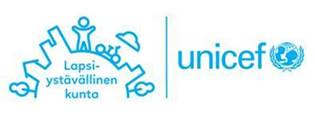 